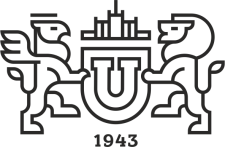 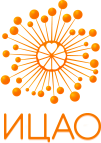 Южно-Уральский государственный университетИНФОРМАЦИОННЫЙ ЦЕНТР АТОМНОЙ ОТРАСЛИприглашает к участию в научно-просветительском мероприятии «Научные бои»Заявка участника В эссе постарайтесь изложить свою идею (суть работы и будущего выступления) в форме короткой истории, которая с одной стороны будет интересной, захватывающей и понятной, а с другой стороны сохранит свою научностьФИОКонтактные данные (мэйл, телефон)Место работы/учебыНаучная степень (студент, магистрант, аспирант, кандидат – если есть)Представьте, что перед вами сидит человек, который не занимается научной деятельностью, но очень интересуется вашей работой. Кратко опишите свою работу так, чтобы он вас понял. Пофантазируйте, какой реквизит Вам понадобится, чтобы лучше донести свою идею! С помощью чего можно изобразить, продемонстрировать, визуализировать те процессы и феномены, о которых Вы хотите рассказать?Новизна проекта / темы